    Ο παππούς και η σημαίαΣήμερα με περηφάνειαο παππούς μου εκοιτούσετη γαλάζια τη σημαίακι όλο ονειροπολούσε.Εθυμήθηκε που τότε,την κρατούσε με καμάρι,στα βουνά της Αλβανίας, όλο νιάτα, παλικάρι.                 Την ετρύπησαν οι σφαίρεςμα ανέμιζε με χάρη κι ούτε μια στιγμή απ’ τα χέρια,ο εχθρός την είχε πάρει. Κι όταν ξάφνου το κοντάρι,έσπασε το πολυβόλο,έκαμε ιστό καινούριο,το ψηλό κορμί του όλο.Αυτά όλα τα θυμάται                                           και περήφανος δακρύζει,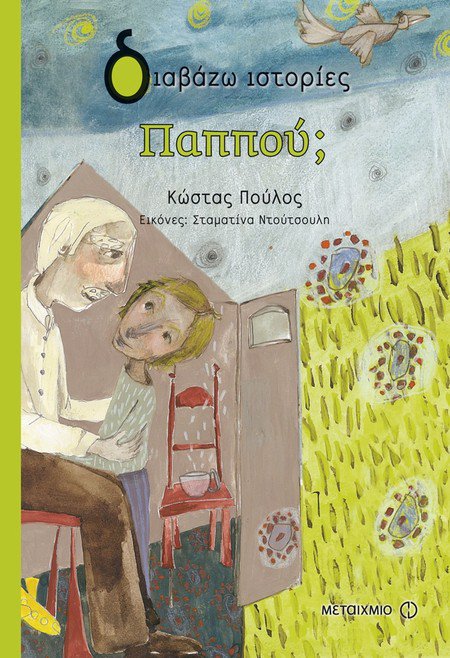                                        μα θυσίες και αγώνες,                                       στην πατρίδα χαλαλίζει!Άσκηση: Συμπληρώνω τις προτάσεις με λέξεις από το ποίημα.Ο παππούς κρατούσε τη .............................. με περηφάνεια στα ..................... της Αλβανίας.Ο ................................ δεν πήρε τη σημαία από τα χέρια του παππού. Ο παππούς είναι ...................................... και δακρύζει.